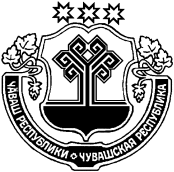 О внесении изменений в постановление администрации Юманайского сельского поселения от 13.03.2019 № 20 «О муниципальной программе Юманайского сельского поселения Шумерлинского района «Содействие занятости населения» Администрация Юманайского сельского поселения Шумерлинского района  Чувашской Республики   п о с т а н о в л я е т:1. Внести в постановление администрации Юманайского сельского поселения  Шумерлинского района от 13.03.2019 № 20 «О муниципальной программе Юманайского сельского поселения Шумерлинского района «Содействие занятости населения» следующие изменения: 1.1. абзац  восьмой Паспорта Муниципальной программы Юманайского сельского поселения Шумерлинского района «Содействие занятости населения» (далее – Муниципальная программа) изложить в следующей редакции:  1.2. Раздел 3 «Обоснование объема финансовых ресурсов, необходимых для реализации Муниципальной программы» Муниципальной программы изложить в следующей редакции:«Раздел III. Обоснование объема финансовых ресурсов, необходимых для реализации Муниципальной программы (с расшифровкой по источникам финансирования, по этапам и годам реализации Муниципальной программы)Финансовое обеспечение реализации Муниципальной программы осуществляется за счет средств бюджета Юманайского сельского поселения Шумерлинского района Юманайского сельского поселения Шумерлинского района Чувашской Республики Общий объем финансирования Муниципальной программы в 2019–2035 годах составляет 5,0 тыс. рублей, в том числе за счет средств:федерального бюджета – 0,0 тыс. рублей;республиканского бюджета Чувашской Республики – 0,0 тыс. рублей;бюджета Юманайского сельского поселения Шумерлинского района – 5,0 тыс. рублей; внебюджетных источников – 0,0 тыс. рублей.Прогнозируемый объем финансирования Муниципальной программы на 1 этапе составляет 5,0 тыс. рублей, в том числе:в 2019 году – 0,0 тыс. рублей;в 2020 году – 5,0  тыс. рублей;в 2021 году – 0,0тыс. рублей;в 2022 году – 0,0 тыс. рублей;в 2023 году – 0,0 тыс. рублей;в 2024 году – 0,0 тыс. рублей;в 2025 году – 0,0 тыс. рублей;в 2026–2030 годах – 0,0 тыс. рублей;в 2031–2035 годах – 0,0 тыс. рублей;из них средства:бюджета Юманайского сельского поселения Шумерлинского района – 5,0 тыс. рублей , в том числе:в 2019 году – 0,0 тыс. рублей;в 2020 году – 5,0  тыс. рублей;в 2021 году – 0,0тыс. рублей;в 2022 году – 0,0 тыс. рублей;в 2023 году – 0,0 тыс. рублей;в 2024 году – 0,0 тыс. рублей;в 2025 году – 0,0 тыс. рублей.На 2 этапе объем финансирования Муниципальной программы составляет 0,0 тыс. рублей, в том числе за счет средств:федерального бюджета – 0,0 тыс. рублей;республиканского бюджета Чувашской Республики – 0,0 тыс. рублей;бюджета Юманайского сельского поселения Шумерлинского района – 0,0 тыс. рублей.На 3 этапе объем финансирования Муниципальной программы составляет 0,0 тыс. рублей, в том числе за счет средств:федерального бюджета – 0,0 тыс. рублей;республиканского бюджета Чувашской Республики – 0,0 тыс. рублей;бюджета Юманайского сельского поселения Шумерлинского района – 0,0 тыс. рублей.Объемы финансирования Муниципальной программы подлежат ежегодному уточнению исходя из реальных возможностей бюджетов всех уровней.Ресурсное обеспечение и прогнозная (справочная) оценка расходов за счет всех источников финансирования реализации Муниципальной программы приведены в приложении № 2 к Муниципальной программе.Подпрограмма Муниципальной программы приведена в приложении № 3 к Муниципальной программе.»;        1.3. Приложение №2 к Муниципальной программе  изложить в новой редакции согласно приложению №1 к настоящему постановлению;       1.4. абзац 7 паспорта подпрограммы «Активная политика занятости населения и социальная поддержка безработных граждан» Муниципальной программы Приложения № 3 к муниципальной программе изложить в следующей редакции: 1.5. Раздел 4 «Обоснование объема финансовых ресурсов, необходимых для реализации подпрограммы приложения № 3 к Муниципальной программе изложить в следующей редакции:«Раздел IV. Обоснование объема финансовых ресурсов, необходимых для реализации подпрограммы (с расшифровкой по источникам финансирования, по этапам и годам реализации подпрограммы)Реализация мероприятий подпрограммы в 2019–2035 годах будет обеспечиваться за счет средств бюджета Юманайского сельского поселения Шумерлинского района Общий объем финансирования подпрограммы в 2019–2035 годах составляет 5,0 тыс. рублей, в том числе за счет средств:федерального бюджета – 0,0 тыс. рублей;республиканского бюджета Чувашской Республики – 0,0 тыс. рублей;бюджет Юманайского сельского поселения Шумерлинского района – 5,0 тыс. рублей; внебюджетных источников – 0,0 тыс. рублей.Прогнозируемый объем финансирования Муниципальной подпрограммы на 1 этапе составляет 5,0 тыс. рублей, в том числе:в 2019 году – 0,0 тыс. рублей;в 2020 году – 5,0  тыс. рублей;в 2021 году – 0,0тыс. рублей;в 2022 году – 0,0 тыс. рублей;в 2023 году – 0,0 тыс. рублей;в 2024 году – 0,0 тыс. рублей;в 2025 году – 0,0 тыс. рублей;в 2026–2030 годах – 0,0 тыс. рублей;в 2031–2035 годах – 0,0 тыс. рублей;из них средства:бюджет Юманайского сельского поселения Шумерлинского района – 5,0 тыс. рублей , в том числе:в 2019 году – 0,0 тыс. рублей;в 2020 году – 5,0  тыс. рублей;в 2021 году – 0,0тыс. рублей;в 2022 году – 0,0 тыс. рублей;в 2023 году – 0,0 тыс. рублей;в 2024 году – 0,0 тыс. рублей;в 2025 году – 0,0 тыс. рублей.На 2 этапе объем финансирования Муниципальной подпрограммы составляет 0,0 тыс. рублей, в том числе за счет средств:федерального бюджета – 0,0 тыс. рублей;республиканского бюджета Чувашской Республики – 0,0 тыс. рублей;бюджета Юманайского сельского поселения Шумерлинского района – 0,0 тыс. рублей.На 3 этапе объем финансирования Муниципальной подпрограммы составляет 0,0 тыс. рублей, в том числе за счет средств:федерального бюджета – 0,0 тыс. рублей;республиканского бюджета Чувашской Республики – 0,0 тыс. рублей;бюджета Юманайского сельского поселения Шумерлинского района – 0,0 тыс. рублей.Объемы финансирования подпрограммы подлежат ежегодному уточнению исходя из реальных возможностей бюджетов всех уровней.Финансирование мероприятий по содействию занятости населения осуществляется за счет средств бюджета Юманайского сельского поселения Шумерлинского района Чувашской Республики.Ресурсное обеспечение реализации подпрограммы за счет всех источников финансирования приведено в приложении к настоящей подпрограмме.»;        1.6. Приложение к муниципальной подпрограмме «Активная политика занятости населения и социальная поддержка безработных граждан» Муниципальной программы изложить в новой редакции согласно приложению №2 к настоящему постановлению.2. Настоящее постановление вступает в силу после его официального опубликования в информационном издании «Вестник Юманайского сельского поселения Шумерлинского района» и подлежит размещению на официальном сайте Юманайского сельского поселения Шумерлинского района в сети Интернет.Глава Юманайского сельского поселения			                               О.П. Яковлев       	                                                                        Приложение № 1к постановлению администрации Юманайского сельского поселения Шумерлинского района                                                                                                                                                                      от    27.03.2020   № 23Приложение № 2к Муниципальной программеЮманайского сельского поселения Шумерлинского района Чувашской Республики«Содействие занятости населения»РЕСУРСНОЕ ОБЕСПЕЧЕНИЕ И ПРОГНОЗНАЯ (СПРАВОЧНАЯ) ОЦЕНКА РАСХОДОВза счет всех источников финансирования реализации муниципальной программы Юманайского сельского поселения Шумерлинского района Чувашской Республики «Содействие занятости населения» _____________                                         Приложение № 2к постановлению администрации Юманайского сельского поселения Шумерлинского района                                                                                                                                                             от    27.03.2020   № 23Приложение к подпрограмме «Активная политика занятости населения и социальная поддержка безработных граждан» муниципальной программы Юманайского сельского поселения Шумерлинского района Чувашской Республики «Содействие занятости населения»РЕСУРСНОЕ ОБЕСПЕЧЕНИЕреализации подпрограммы «Активная политика занятости населения и социальная поддержка безработных граждан» муниципальной программы Юманайского сельского поселения Шумерлинского района Чувашской Республики «Содействие занятости населения» за счет всех источников финансированияЧĂВАШ РЕСПУБЛИКИÇĚМĚРЛЕ РАЙОНĚЧУВАШСКАЯ РЕСПУБЛИКАШУМЕРЛИНСКИЙ  РАЙОНЮМАНАЙ ЯЛ ПОСЕЛЕНИЙĚНАДМИНИСТРАЦИЙĚЙЫШĂНУ27.03.2020     23  №Юманай салиАДМИНИСТРАЦИЯЮМАНАЙСКОГО СЕЛЬСКОГОПОСЕЛЕНИЯПОСТАНОВЛЕНИЕ27.03.2020   № 23с. Юманай«Объемы финансирования муниципальной программы с разбивкой по годам реализациипрогнозируемые объемы финансирования мероприятий Муниципальной программы в 2019–2035 годах составляют 5,0 тыс. рублей, в том числе:в 2019 году – 0,0 тыс. рублей;в 2020 году – 5,0  тыс. рублей;в 2021 году – 0,0тыс. рублей;в 2022 году – 0,0 тыс. рублей;в 2023 году – 0,0 тыс. рублей;в 2024 году – 0,0 тыс. рублей;в 2025 году – 0,0 тыс. рублей;в 2026–2030 годах – 0,0 тыс. рублей;в 2031–2035 годах – 0,0 тыс. рублей;из них средства:бюджета Юманайского сельского поселения Шумерлинского района – 5,0 тыс. рублей, в том числе:в 2019 году – 0,0 тыс. рублей;в 2020 году – 5,0  тыс. рублей;в 2021 году – 0,0тыс. рублей;в 2022 году – 0,0 тыс. рублей;в 2023 году – 0,0 тыс. рублей;в 2024 году – 0,0 тыс. рублей;в 2025 году – 0,0 тыс. рублей;в 2026–2030 годах – 0,0 тыс. рублей;в 2031–2035 годах – 0,0 тыс. рублей.Объемы финансирования Муниципальной программы подлежат ежегодному уточнению при формировании бюджета Юманайского сельского поселения Шумерлинского района Чувашской Республики на очередной финансовый год и плановый период.»;«Объемы финансирования подпрограммы с разбивкой по годам реализациипрогнозируемые объемы финансирования мероприятий подпрограммы в 2019–2035 годах составляют 5,0 тыс. рублей, в том числе:в 2019 году – 0,0 тыс. рублей;в 2020 году – 5,0  тыс. рублей;в 2021 году – 0,0тыс. рублей;в 2022 году – 0,0 тыс. рублей;в 2023 году – 0,0 тыс. рублей;в 2024 году – 0,0 тыс. рублей;в 2025 году – 0,0 тыс. рублей;в 2026–2030 годах – 0,0 тыс. рублей;в 2031–2035 годах – 0,0 тыс. рублей;из них средства:бюджета Юманайского сельского поселения Шумерлинского района – 5,0 тыс. рублей, в том числе:в 2019 году – 0,0 тыс. рублей;в 2020 году – 5,0  тыс. рублей;в 2021 году – 0,0тыс. рублей;в 2022 году – 0,0 тыс. рублей;в 2023 году – 0,0 тыс. рублей;в 2024 году – 0,0 тыс. рублей;в 2025 году – 0,0 тыс. рублей;в 2026–2030 годах – 0,0 тыс. рублей;в 2031–2035 годах – 0,0 тыс. рублей.Объемы финансирования подпрограммы подлежат уточнению при формировании бюджета Юманайского сельского поселения Шумерлинского района Чувашской Республики на очередной финансовый год и плановый период.»;СтатусНаименование муниципальной программы Юманайского сельского поселения Шумерлинского района Чувашской Республики, подпрограммы муниципальной программы Юманайского сельского поселения Шумерлинского района Чувашской Республики (основного мероприятия)Код бюджетной классификацииКод бюджетной классификацииИсточники
финансированияРасходы по годам, тыс. рублейРасходы по годам, тыс. рублейРасходы по годам, тыс. рублейРасходы по годам, тыс. рублейРасходы по годам, тыс. рублейРасходы по годам, тыс. рублейРасходы по годам, тыс. рублейРасходы по годам, тыс. рублейРасходы по годам, тыс. рублейСтатусНаименование муниципальной программы Юманайского сельского поселения Шумерлинского района Чувашской Республики, подпрограммы муниципальной программы Юманайского сельского поселения Шумерлинского района Чувашской Республики (основного мероприятия)главный распорядитель бюджетных средствцелевая статья расходовИсточники
финансирования20192020202120222023202420252026–20302031–20351234567891011121314Муниципальная программа Чувашской Республики«Содействие занятости населения» ххвсего0,05,00,00,00,00,00,00,00,0Муниципальная программа Чувашской Республики«Содействие занятости населения» хxфедеральный бюджетxххххххххМуниципальная программа Чувашской Республики«Содействие занятости населения» хxреспубликанский бюджет Чувашской РеспубликиxххххххххМуниципальная программа Чувашской Республики«Содействие занятости населения» 993Ц600000000бюджет Юманайского сельского поселения Шумерлинского района0,05,00,00,00,00,00,00,00,0Муниципальная программа Чувашской Республики«Содействие занятости населения» xxвнебюджетные источники0,00,00,00,00,00,00,00,00,0Подпрограмма 1«Активная политика занятости населения и социальная поддержка безработных граждан»ххвсего0,05,00,00,00,00,00,00,00,0Подпрограмма 1«Активная политика занятости населения и социальная поддержка безработных граждан»хxфедеральный бюджетxххххххххПодпрограмма 1«Активная политика занятости населения и социальная поддержка безработных граждан»хxреспубликанский бюджет Чувашской РеспубликиxххххххххПодпрограмма 1«Активная политика занятости населения и социальная поддержка безработных граждан»993Ц610000000бюджет Юманайского сельского поселения Шумерлинского района0,05,00,00,00,00,00,00,00,0Подпрограмма 1«Активная политика занятости населения и социальная поддержка безработных граждан»xxвнебюджетные источники0,00,00,00,00,00,00,00,00,0Основное мероприятие 1Мероприятия в области содействия занятости населения Юманайского сельского поселения Шумерлинского района Чувашской Республики ххвсего0,05,00,00,00,00,00,00,00,0Основное мероприятие 1Мероприятия в области содействия занятости населения Юманайского сельского поселения Шумерлинского района Чувашской Республики хxфедеральный бюджетxххххххххОсновное мероприятие 1Мероприятия в области содействия занятости населения Юманайского сельского поселения Шумерлинского района Чувашской Республики хxреспубликанский бюджет Чувашской РеспубликиxххххххххОсновное мероприятие 1Мероприятия в области содействия занятости населения Юманайского сельского поселения Шумерлинского района Чувашской Республики 993Ц610100000бюджет Юманайского сельского поселения Шумерлинского района0,05,00,00,00,00,00,00,00,0Основное мероприятие 1Мероприятия в области содействия занятости населения Юманайского сельского поселения Шумерлинского района Чувашской Республики xxвнебюджетные источники0,00,00,00,00,00,00,00,00,0СтатусНаименование подпрограммы муниципальной программы Юманайского сельского поселения Шумерлинского района Чувашской Республики (основного мероприятия, мероприятия)Задача подпрограммы муниципальной программы Юманайского сельского поселения Шумерлинского района Чувашской РеспубликиОтветственный исполнитель, соисполнителиКод бюджетной классификацииКод бюджетной классификацииКод бюджетной классификацииКод бюджетной классификацииКод бюджетной классификацииИсточники финансированияРасходы по годам, тыс. рублейРасходы по годам, тыс. рублейРасходы по годам, тыс. рублейРасходы по годам, тыс. рублейРасходы по годам, тыс. рублейРасходы по годам, тыс. рублейРасходы по годам, тыс. рублейРасходы по годам, тыс. рублейРасходы по годам, тыс. рублейРасходы по годам, тыс. рублейСтатусНаименование подпрограммы муниципальной программы Юманайского сельского поселения Шумерлинского района Чувашской Республики (основного мероприятия, мероприятия)Задача подпрограммы муниципальной программы Юманайского сельского поселения Шумерлинского района Чувашской РеспубликиОтветственный исполнитель, соисполнителиглавный распорядитель бюджетных средствглавный распорядитель бюджетных средствраздел, подразделцелевая статья расходовгруппа (подгруппа) вида расходовИсточники финансирования20192020202120222023202420252026–20302031–20351234456789101112131415161718Подпрограмма«Активная политика занятости населения и социальная поддержка безработных граждан» ответственный исполнитель – администрация Юманайского сельского поселения Шумерлинского района Чувашской Республикиответственный исполнитель – администрация Юманайского сельского поселения Шумерлинского района Чувашской Республикиxxxxвсего0,05,00,00,00,00,00,00,00,0Подпрограмма«Активная политика занятости населения и социальная поддержка безработных граждан» ответственный исполнитель – администрация Юманайского сельского поселения Шумерлинского района Чувашской Республикиответственный исполнитель – администрация Юманайского сельского поселения Шумерлинского района Чувашской Республикиxxxxфедеральный бюджетxххххххххПодпрограмма«Активная политика занятости населения и социальная поддержка безработных граждан» ответственный исполнитель – администрация Юманайского сельского поселения Шумерлинского района Чувашской Республикиответственный исполнитель – администрация Юманайского сельского поселения Шумерлинского района Чувашской Республикиxxxxреспубликанский бюджет xххххххххПодпрограмма«Активная политика занятости населения и социальная поддержка безработных граждан» ответственный исполнитель – администрация Юманайского сельского поселения Шумерлинского района Чувашской Республикиответственный исполнитель – администрация Юманайского сельского поселения Шумерлинского района Чувашской Республики9930503Ц61000000000бюджет Юманайского сельского поселения Шумерлинского района0,05,00,00,00,00,00,00,00,0Подпрограмма«Активная политика занятости населения и социальная поддержка безработных граждан» ответственный исполнитель – администрация Юманайского сельского поселения Шумерлинского района Чувашской Республикиответственный исполнитель – администрация Юманайского сельского поселения Шумерлинского района Чувашской Республикиxxxxвнебюджетные источники0,00,00,00,00,00,00,00,00,0Цель «Предотвращение роста напряженности на рынке труда»Цель «Предотвращение роста напряженности на рынке труда»Цель «Предотвращение роста напряженности на рынке труда»Цель «Предотвращение роста напряженности на рынке труда»Цель «Предотвращение роста напряженности на рынке труда»Цель «Предотвращение роста напряженности на рынке труда»Цель «Предотвращение роста напряженности на рынке труда»Цель «Предотвращение роста напряженности на рынке труда»Цель «Предотвращение роста напряженности на рынке труда»Цель «Предотвращение роста напряженности на рынке труда»Цель «Предотвращение роста напряженности на рынке труда»Цель «Предотвращение роста напряженности на рынке труда»Цель «Предотвращение роста напряженности на рынке труда»Цель «Предотвращение роста напряженности на рынке труда»Цель «Предотвращение роста напряженности на рынке труда»Цель «Предотвращение роста напряженности на рынке труда»Цель «Предотвращение роста напряженности на рынке труда»Цель «Предотвращение роста напряженности на рынке труда»Цель «Предотвращение роста напряженности на рынке труда»Основное мероприятие 1Мероприятия в области содействия занятости населения Юманайского сельского поселенияШумерлинского района Чувашской Республикитрудоустройство граждан, ищущих работу;психологическая поддержка безработных граждан;социальная поддержка безработных граждан;информирование граждан о востребованных и новых профессияхответственный исполнитель – администрация Юманайского сельского поселения Шумерлинского района Чувашской Республикиxxxxxвсего0,05,00,00,00,00,00,00,00,0Основное мероприятие 1Мероприятия в области содействия занятости населения Юманайского сельского поселенияШумерлинского района Чувашской Республикитрудоустройство граждан, ищущих работу;психологическая поддержка безработных граждан;социальная поддержка безработных граждан;информирование граждан о востребованных и новых профессияхответственный исполнитель – администрация Юманайского сельского поселения Шумерлинского района Чувашской Республикиxxxxxфедеральный бюджетxххххххххОсновное мероприятие 1Мероприятия в области содействия занятости населения Юманайского сельского поселенияШумерлинского района Чувашской Республикитрудоустройство граждан, ищущих работу;психологическая поддержка безработных граждан;социальная поддержка безработных граждан;информирование граждан о востребованных и новых профессияхответственный исполнитель – администрация Юманайского сельского поселения Шумерлинского района Чувашской Республикиxxxxxреспубликанский бюджет xххххххххОсновное мероприятие 1Мероприятия в области содействия занятости населения Юманайского сельского поселенияШумерлинского района Чувашской Республикитрудоустройство граждан, ищущих работу;психологическая поддержка безработных граждан;социальная поддержка безработных граждан;информирование граждан о востребованных и новых профессияхответственный исполнитель – администрация Юманайского сельского поселения Шумерлинского района Чувашской Республики9939930503Ц61010000000бюджет Юманайского сельского поселения Шумерлинского района0,05,00,00,00,00,00,00,00,0Основное мероприятие 1Мероприятия в области содействия занятости населения Юманайского сельского поселенияШумерлинского района Чувашской Республикитрудоустройство граждан, ищущих работу;психологическая поддержка безработных граждан;социальная поддержка безработных граждан;информирование граждан о востребованных и новых профессияхответственный исполнитель – администрация Юманайского сельского поселения Шумерлинского района Чувашской Республикиxxxxxвнебюджетные источники0,00,00,00,00,00,00,00,00,0Целевые индикаторы и показатели подпрограммы, увязанные с основным мероприятием 1Удельный вес трудоустроенных граждан в общей численности граждан, обратившихся за содействием в поиске работы в органы службы занятости (процентов)Удельный вес трудоустроенных граждан в общей численности граждан, обратившихся за содействием в поиске работы в органы службы занятости (процентов)Удельный вес трудоустроенных граждан в общей численности граждан, обратившихся за содействием в поиске работы в органы службы занятости (процентов)Удельный вес трудоустроенных граждан в общей численности граждан, обратившихся за содействием в поиске работы в органы службы занятости (процентов)Удельный вес трудоустроенных граждан в общей численности граждан, обратившихся за содействием в поиске работы в органы службы занятости (процентов)Удельный вес трудоустроенных граждан в общей численности граждан, обратившихся за содействием в поиске работы в органы службы занятости (процентов)Удельный вес трудоустроенных граждан в общей численности граждан, обратившихся за содействием в поиске работы в органы службы занятости (процентов)Удельный вес трудоустроенных граждан в общей численности граждан, обратившихся за содействием в поиске работы в органы службы занятости (процентов)х82,5582,3082,3582,4082,4582,5082,5582,60*82,70*Целевые индикаторы и показатели подпрограммы, увязанные с основным мероприятием 1Удельный вес трудоустроенных инвалидов в общей численности инвалидов, обратившихся за содействием в поиске подходящей работы в органы службы занятости населения (процентов)Удельный вес трудоустроенных инвалидов в общей численности инвалидов, обратившихся за содействием в поиске подходящей работы в органы службы занятости населения (процентов)Удельный вес трудоустроенных инвалидов в общей численности инвалидов, обратившихся за содействием в поиске подходящей работы в органы службы занятости населения (процентов)Удельный вес трудоустроенных инвалидов в общей численности инвалидов, обратившихся за содействием в поиске подходящей работы в органы службы занятости населения (процентов)Удельный вес трудоустроенных инвалидов в общей численности инвалидов, обратившихся за содействием в поиске подходящей работы в органы службы занятости населения (процентов)Удельный вес трудоустроенных инвалидов в общей численности инвалидов, обратившихся за содействием в поиске подходящей работы в органы службы занятости населения (процентов)Удельный вес трудоустроенных инвалидов в общей численности инвалидов, обратившихся за содействием в поиске подходящей работы в органы службы занятости населения (процентов)Удельный вес трудоустроенных инвалидов в общей численности инвалидов, обратившихся за содействием в поиске подходящей работы в органы службы занятости населения (процентов)х63,3063,6064,0064,5065,0065,5066,0068,00*70,00*Целевые индикаторы и показатели подпрограммы, увязанные с основным мероприятием 1xxxxxфедеральный бюджетxххххххххЦелевые индикаторы и показатели подпрограммы, увязанные с основным мероприятием 1xxxxxреспубликанский бюджет xххххххххЦелевые индикаторы и показатели подпрограммы, увязанные с основным мероприятием 19939930503Ц610172270240бюджет Юманайского сельского поселения Шумерлинского района0,05,00,00,00,00,00,00,00,0Мероприятие 1.1Организация проведения оплачиваемых общественных работответственный исполнитель – администрация Юманайского сельского поселения Шумерлинского района Чувашской Республикиxxxxxвсего0,00,00,00,00,00,00,00,00,0Мероприятие 1.1Организация проведения оплачиваемых общественных работответственный исполнитель – администрация Юманайского сельского поселения Шумерлинского района Чувашской Республикиxxxxxфедеральный бюджет0,00,00,00,00,00,00,00,00,0Мероприятие 1.1Организация проведения оплачиваемых общественных работответственный исполнитель – администрация Юманайского сельского поселения Шумерлинского района Чувашской Республикиxxxxxреспубликанский бюджет 0,00,00,00,00,00,00,00,00,0Мероприятие 1.1Организация проведения оплачиваемых общественных работответственный исполнитель – администрация Юманайского сельского поселения Шумерлинского района Чувашской Республикиxxxxxбюджет Юманайского сельского поселения Шумерлинского районаxxxxxxxxxМероприятие 1.1Организация проведения оплачиваемых общественных работответственный исполнитель – администрация Юманайского сельского поселения Шумерлинского района Чувашской Республикиxxxxxвнебюджетные источникиxxxxxxxxxМероприятие 1.2Организация временного трудоустройства несовершеннолетних граждан в возрасте от 14 до 18 лет в свободное от учебы времяответственный исполнитель – администрация Юманайского сельского поселения Шумерлинского района Чувашской Республикиxxxxxвсего0,00,00,00,00,00,00,00,00,0Мероприятие 1.2Организация временного трудоустройства несовершеннолетних граждан в возрасте от 14 до 18 лет в свободное от учебы времяответственный исполнитель – администрация Юманайского сельского поселения Шумерлинского района Чувашской Республикиxxxxxфедеральный бюджет0,00,00,00,00,00,00,00,00,0Мероприятие 1.2Организация временного трудоустройства несовершеннолетних граждан в возрасте от 14 до 18 лет в свободное от учебы времяответственный исполнитель – администрация Юманайского сельского поселения Шумерлинского района Чувашской Республикиxxxxxреспубликанский бюджет 0,00,00,00,00,00,00,00,00,0Мероприятие 1.2Организация временного трудоустройства несовершеннолетних граждан в возрасте от 14 до 18 лет в свободное от учебы времяответственный исполнитель – администрация Юманайского сельского поселения Шумерлинского района Чувашской Республикиxxxxxбюджет Юманайского сельского поселения Шумерлинского района0,00,00,00,00,00,00,00,00,0Мероприятие 1.2Организация временного трудоустройства несовершеннолетних граждан в возрасте от 14 до 18 лет в свободное от учебы времяответственный исполнитель – администрация Юманайского сельского поселения Шумерлинского района Чувашской Республикиxxxxxвнебюджетные источники0,00,00,00,00,00,00,00,00,0Мероприятие 1.3Организация временного трудоустройства безработных граждан, испытывающих трудности в поиске работыответственный исполнитель – администрация Юманайского сельского поселения Шумерлинского района Чувашской Республикиxxxxxвсего0,05,00,00,00,00,00,00,00,0Мероприятие 1.3Организация временного трудоустройства безработных граждан, испытывающих трудности в поиске работыответственный исполнитель – администрация Юманайского сельского поселения Шумерлинского района Чувашской Республикиxxxxxфедеральный бюджетxххххххххМероприятие 1.3Организация временного трудоустройства безработных граждан, испытывающих трудности в поиске работыответственный исполнитель – администрация Юманайского сельского поселения Шумерлинского района Чувашской Республикиxxxxxреспубликанский бюджет xххххххххМероприятие 1.3Организация временного трудоустройства безработных граждан, испытывающих трудности в поиске работыответственный исполнитель – администрация Юманайского сельского поселения Шумерлинского района Чувашской Республики9939930503Ц610172270240бюджет Юманайского сельского поселения Шумерлинского района0,05,00,00,00,00,00,00,00,0Мероприятие 1.3Организация временного трудоустройства безработных граждан, испытывающих трудности в поиске работыответственный исполнитель – администрация Юманайского сельского поселения Шумерлинского района Чувашской Республикиxxxxxвнебюджетные источники0,00,00,00,00,00,00,00,00,0Мероприятие 1.4Организация временного трудоустройства граждан, прошедших реабилитацию и курс лечения от наркомании, алкоголизма и токсикоманииответственный исполнитель – администрация Юманайского сельского поселения Шумерлинского района Чувашской РеспубликиxxxxxвсегоxxxxxxxxxМероприятие 1.4Организация временного трудоустройства граждан, прошедших реабилитацию и курс лечения от наркомании, алкоголизма и токсикоманииответственный исполнитель – администрация Юманайского сельского поселения Шумерлинского района Чувашской Республикиxxxxxфедеральный бюджетxxxxxxxxxМероприятие 1.4Организация временного трудоустройства граждан, прошедших реабилитацию и курс лечения от наркомании, алкоголизма и токсикоманииответственный исполнитель – администрация Юманайского сельского поселения Шумерлинского района Чувашской Республикиxxxxxреспубликанский бюджет Чувашской РеспубликиxxxxxxxxxМероприятие 1.4Организация временного трудоустройства граждан, прошедших реабилитацию и курс лечения от наркомании, алкоголизма и токсикоманииответственный исполнитель – администрация Юманайского сельского поселения Шумерлинского района Чувашской Республикиxxxxxбюджет Юманайского сельского поселения Шумерлинского районаxxxxxxxxxМероприятие 1.4Организация временного трудоустройства граждан, прошедших реабилитацию и курс лечения от наркомании, алкоголизма и токсикоманииответственный исполнитель – администрация Юманайского сельского поселения Шумерлинского района Чувашской Республикиxxxxxвнебюджетные источникиxxxxxxxxxМероприятие 1.5Организация временного трудоустройства безработных граждан в возрасте от 18 до 20 лет, имеющих среднее профес-сиональное образование и ищущих работу впервыеответственный исполнитель – администрация Юманайского сельского поселения Шумерлинского района Чувашской Республикиххxхxвсего0,00,00,00,00,00,00,00,00,0Мероприятие 1.5Организация временного трудоустройства безработных граждан в возрасте от 18 до 20 лет, имеющих среднее профес-сиональное образование и ищущих работу впервыеответственный исполнитель – администрация Юманайского сельского поселения Шумерлинского района Чувашской Республикиxxхxxфедеральный бюджет0,00,00,00,00,00,00,00,00,0Мероприятие 1.5Организация временного трудоустройства безработных граждан в возрасте от 18 до 20 лет, имеющих среднее профес-сиональное образование и ищущих работу впервыеответственный исполнитель – администрация Юманайского сельского поселения Шумерлинского района Чувашской Республикиxxxxxреспубликанский бюджет Чувашской Республики0,00,00,00,00,00,00,00,00,0Мероприятие 1.5Организация временного трудоустройства безработных граждан в возрасте от 18 до 20 лет, имеющих среднее профес-сиональное образование и ищущих работу впервыеответственный исполнитель – администрация Юманайского сельского поселения Шумерлинского района Чувашской Республикиxxxxxбюджет Юманайского сельского поселения Шумерлинского района0,00,00,00,00,00,00,00,00,0Мероприятие 1.5Организация временного трудоустройства безработных граждан в возрасте от 18 до 20 лет, имеющих среднее профес-сиональное образование и ищущих работу впервыеответственный исполнитель – администрация Юманайского сельского поселения Шумерлинского района Чувашской Республикиxxxxxвнебюджетные источникиxxxxxxxxx